โครงการ		พัฒนาผู้เรียนสู่ความเป็นเลิศ “ค่ายพัฒนาทักษะชีวิต พิชิตคุณธรรม”แผนงาน		ฝ่ายวิชาการกลยุทธ์ของโรงเรียน	กลยุทธ์ที่  1มาตรฐานการศึกษา	ด้านผู้เรียน   หน่วยงานที่รับผิด	ฝ่ายกิจการนักเรียนผู้รับผิดชอบ		นายพิเชษฐ์   เกตุแก้วลักษณะกิจกรรม		(     ) ใหม่	(  /  ) ต่อเนื่องระยะเวลาดำเนินการ	เม.ย.2561 – 31 มี.ค.2563ทรัพยากรในโครงการ	บุคลากร..250...คน	งบประมาณ  30000   บาทผู้มีส่วนเข้าร่วมโครงการ	ครู....32....คน	นักเรียน...416....คน   ผู้ปกครอง......-........คน    ชุมชน......-....คน        บุคลากร......-....คน1. หลักการและเหตุผลกระทรวงศึกษาธิการได้จัดทำโครงการดำเนินงานตามนโยบายเรียนฟรี  15  ปี อย่างมีคุณภาพ เพื่อส่งเสริมให้นักเรียนทุกคนได้รับโอกาสทางการศึกษาอย่างเต็มตามศักยภาพ  ตั้งแต่อนุบาลไปจนถึงมัธยมศึกษาตอนปลาย พร้อมทั้งเพิ่มประสิทธิภาพการบริหารจัดการให้เกิดความเสมอภาพและความเป็นธรรมในโอกาสทางการศึกษาแก่ประชาชนในกลุ่มผู้ด้วยโอกาส  ทั้งผู้ยากไร้ ผู้พิการหรือทุพพลภาพ ผู้อยู่ในสภาวะยากลำบาก ผู้บกพร่องทางร่ายกายและสติปัญญา และชนต่างวัฒนธรรม  รวมทั้งยกระดับการพัฒนาศูนย์เด็กเล็กในชุมชนดังนั้นโรงเรียนวังโป่งศึกษา  ได้เห็นความสำคัญของโครงการกิจกรรมพัฒนาผู้เรียนและตอบสนองนโยบายเรียนฟรี 15 ปีอย่างมีคุณภาพ      รวมทั้งเป็นการพัฒนาผู้เรียนให้เป็นคนดี  คนเก่ง  และมีความสามารถในทุกๆด้าน  เป็นคนมีคุณธรรม  จริยธรรม เติบโตเป็นเยาวชนที่ดีของสังคมต่อไป	2. วัตถุประสงค์	1. เพื่อแสดงผลงานของนักเรียนและพัฒนาทักษะทางวิชาการให้มีประสิทธิภาพ	2.เพื่อให้นักเรียนทุกคนเป็นคนดีมีคุณธรรม  และจริยธรรมที่ดี	3. เพื่อให้นักเรียนมีระเบียบวินัย ในการอยู่ร่วมกับผู้อื่น	4.เพื่อให้นักเรียนทุกคนรู้จักศึกษาหาความรู้จากสื่อไอซีทีที่ทันสมัย	5. เพื่อให้นักเรียนได้เรียนรู้และเสริมสร้างประสบการณ์ตรงจากแหล่งการเรียนรู้นอกห้องเรียน3.เป้าหมาย	1.พัฒนาทักษะทางวิชาการของนักเรียนให้มีประสิทธิภาพสูงขึ้น	2.นักเรียนทุกคนเป็นคนมีคุณธรรม และ จริยธรรม 3. นักเรียนมีระเบียบวินัยในการอยู่ร่วมกับผู้อื่น	3. นักเรียนทุกคนมีความรู้ความสามารถสืบค้นหาความรู้จากสื่อไอซีทีที่ทันสมัย	4. นักเรียนทุกคนได้เรียนรู้และเสริมสร้างประสบการณ์ตรงจากแหล่งการเรียนรู้ถสานที่จริง4.วิธีดำเนินงาน5.  ระยะเวลาดำเนินการ -  20-21กันยายน พ.ศ.  2562  6.  สถานที่บริเวณ -  โรงเรียนวังโป่งศึกษา8. ผลที่คาดว่าจะได้รับ นักเรียนโรงเรียนวังโป่งศึกษาเป็นบุคคลที่มีคุณธรรมจริยธรรมและมีคุณภาพใช้เทคโนโลยีเป็นเครื่องมือในการเรียนรู้พัฒนาครูก้าวสู่มาตรฐานสากลบนพื้นฐานความเป็นไทย     				ผู้เสนอโครงการ					           	        			    ( นายฐกฤต  ยศมาภัทรชัย )		                                             		             หัวหน้าฝ่ายงานกิจการนักเรียน   ผู้อนุมัติโครงการ			       		   ( นายมานะ   มะสิน )			                                                          ผู้อำนวยการโรงเรียนวังโป่งศึกษา                                         		บันทึกข้อความ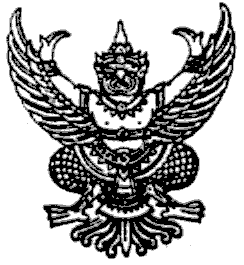 ส่วนราชการ  หมวด/งาน 	 กิจการนักเรียนที่.........../....2562......	วันที่   23  เดือน  กันยายน    พ.ศ.2562เรื่อง   กิจกรรมเข้าค่ายคุณธรรมนำความรู้ พัฒนาทักษะชีวิต พิชิตยาเสพติด ปีการศึกษา 2562....................................................................................................................................................................เรียน  ผู้อำนวยการโรงเรียนวังโป่งศึกษา	ด้วย(นาย) นายฐกฤต  ยศมาภัทรชัย  ตำแหน่ง  ครู คศ.1  ได้นำนักเรียนโรงเรียนวังโป่งศึกษาเข้าร่วมกิจกรรมเข้าค่ายคุณธรรมนำความรู้ พัฒนาทักษะชีวิต พิชิตยาเสพติดประจำปีการศึกษา 2562  ตั้งแต่ วันที่ 20  กันยายน พ.ศ.2562  ถึง วันที่ 22 กันยายน พ.ศ.2562	เพื่อส่งเสริมให้นักเรียนได้ใช้หลักธรรมเป็นแนวทางในการดำเนินชีวิต ทำให้เห็นคุณค่าของการทำความดี ซึ่งเป็นที่ยอมรับของสังคม ก่อให้เกิดความรู้สึกที่ดี  มีความหวัง และกำลังใจในการดำรงตนในฐานะนักเรียนที่มีคุณภาพ และ เป็นเยาวชนที่ดีของประเทศชาติ	บัดนี้ ได้ดำเนินการจัดกิจกรรมเข้าค่ายคุณธรรมนำความรู้ พัฒนาทักษะชีวิต พิชิตยาเสพติด  โรงเรียนวังโป่งศึกษา  เสร็จสิ้นเรียบร้อยแล้ว	จึงเรียนมาเพื่อโปรดทราบ						(ลงชื่อ)						                (นายฐกฤต   ยศมาภัทรชัย)							            ตำแหน่ง ครู						(ลงชื่อ)						            	      (นายมานะ    มะสิน)						                 ผู้อำนวยการโรงเรียนวังโป่งศึกษา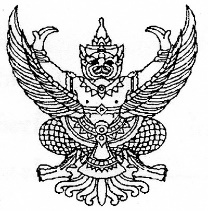 คำสั่งโรงเรียนวังโป่งศึกษาที่       234    / ๒๕๖2เรื่อง  แต่งตั้งคณะกรรมการดำเนินการกิจกรรมเข้าค่ายคุณธรรมนำความรู้ พัฒนาทักษะชีวิต พิชิตยาเสพติดประจำปีการศึกษา ๒๕๖2.........................................	ด้วยโรงเรียนวังโป่งศึกษา ได้จัดโครงการเข้าค่ายคุณธรรมจริยธรรมนักเรียน ระดับชั้นมัธยมศึกษาตอนปลาย ปีการศึกษา ๒๕๖2 ระหว่างวันที่ 20-21 กันยายน  พ.ศ.๒๕๖2 ณ โรงเรียนวังโป่งศึกษาเพื่อให้การดำเนินงานเข้าค่ายอบรมคุณธรรมจริยธรรมนักเรียนเป็นไปด้วยความเรียบร้อยและบรรลุตามวัตถุประสงค์ อาศัยอำนาจตามความในมาตรา ๓ (๑) (๒) แห่งพระราชบัญญัติระเบียบบริหารราชการกระทรวงศึกษาธิการ พ.ศ.๒๕๔๖ จึงแต่งตั้งคณะกรรมการ ดำเนินงาน ดังนี้๑. คณะกรรมการอำนวยการ ประกอบด้วย	    นายมานะ  มะสิน	   	   ผู้อำนวยการโรงเรียนวังโป่งศึกษา	ประธานกรรมการ	    นายวรายุ  อินทราลักษณ์	   หัวหน้ากลุ่มบริหารงานบุคคล			กรรมการ	    นายพิเชษฐ์  เกตุแก้ว		   หัวหน้ากลุ่มกิจการนักเรียน			กรรมการ	    นางจุฑาภรณ์  จันทะคูณ	   หัวหน้ากลุ่มบริหารงานทั่วไป			กรรมการ	    นางสาวสมตระกูล  เพชรคง	   หัวหน้ากลุ่มบริหารงานวิชาการ		กรรมการ	    นางมลฤดี  เกตุแก้ว		   หัวหน้ากลุ่มอำนวยการ			กรรมการ	    นางสงกราน  สินเจิมศิริ	   หัวหน้ากลุ่มบริหารงบประมาณ		กรรมการ	  นายฐกฤต  ยศมาภัทรชัย	 หัวหน้างานกิจกรรมนักเรียน		     กรรมการและเลขานุการ	   คณะกรรมการสภานักเรียน							ผู้ช่วยเลขานุการ	  หน้าที่		๑. เป็นที่ปรึกษาในการดำเนินงาน ของคณะกรรมการที่ปฏิบัติงานทุกฝ่ายที่เกี่ยวข้อง		๒. ประสานงานกับผู้ปกครองและนักเรียนที่เข้าค่าย	๒. คณะกรรมการดำเนินการ   ประกอบด้วย	        นายพิเชษฐ์  เกตุแก้ว	    	ครู ค.ศ. ๓		    		ประธานกรรมการ        พระใบฎีกาอดิศักดิ์  อธิจิตโต    ครูพระสอนศีลธรรม ฯ			กรรมการ        นายณัฐรัชย์พงศ์  วิริยะกาญจนา	ครู ค.ศ.๑				กรรมการ                  นายฐกฤต  ยศมาภัทรชัย		ครูผู้ช่วย				กรรมการ 	        นางชวนพิศ  สายจันยูร		ครูผู้ช่วย				กรรมการ	        นางพัชราภา  นาคคล้าย		ครู ค.ศ. ๓		  	กรรมการและเลขานุการ	        คณะกรรมการนักเรียน				       กรรมการและผู้ช่วยเลขานุการ	หน้าที่		๑. รับรายงานตัวนักเรียนที่ปรึกษาก่อนเข้าค่าย		๒.  ดูแลนักเรียนระหว่างอยู่ค่าย		๓. ดูแลนักเรียนเป็นกลุ่มในระหว่างกิจกรรม (ทานอาหาร / ปฏิบัติภารกิจส่วนตัว / การเข้านอน )		๔. จัดกิจกรรมเสริมในช่วงว่างให้นักเรียน		๕. ดูแลความเรียบร้อยของนักเรียนระหว่างปฏิบัติกิจกรรมต่าง ๆ		๖. เป็นผู้ช่วยวิทยากร ๒.๔  ฝ่ายพิธีการ  ประกอบด้วย 	นายวรายุ  อินทราลักษณ์		ครู ค.ศ.๓				ประธานกรรมการ	นางชวนพิศ  สายจันยูร		ครูผู้ช่วย  					กรรมการ	นางสาวภัทสร  ขวัญเขียน		พนักงานธุรการ				กรรมการ		นางพัชราภา  นาคคล้าย		ครู คศ.๓				กรรมการและเลขานุการ	คณะกรรมการนักเรียน							    ผู้ช่วยเลขานุการ	หน้าที่		๑. เตรียมพิธีการเปิดค่าย/ ปิดค่าย		๒. จัดเตรียมคำกล่าวพิธีเปิด – ปิด ค่าย ทำหนังสือเชิญวิทยากร		๓. ประสานงานกับพระวิทยากร และวัดในโครงการ เตรียมพิธีการเปิดค่าย๒.๕  ฝ่ายอาหารและเครื่องดื่ม  ประกอบด้วย	นางสงกราน  สินเจิมศิริ			ครู ค.ศ. ๓			ประธานกรรมการ	นางจุฑาภรณ์  จันทะคูณ		ครู ค.ศ. ๓				กรรมการ	นางสุพัตรา  เพ็ชรดี			ครู ค.ศ. ๒				กรรมการ	นางนิรัตน์ดา  กรมไธสง			ครู ค.ศ. ๒				กรรมการ	นางสาวสุดใจ  ก้อนสมบัติ	พนักงานทำความสะอาด			กรรมการ		นางจันทา  บุญนิ่ม		พนักงานทำความสะอาด			กรรมการ	นางชวนพิศ  สายจันยูร		ครูผู้ช่วย				กรรมการเลขานุการ	คณะกรรมการสภานักเรียน					ผู้ช่วยกรรมการเลขานุการ	หน้าที่		๑. ประสานงานกับแม่ครัวในการจัดเตรียมอาหารสำหรับครู นักเรียนและวิทยากร		๒. ดูแลอาหารของนักเรียนในค่าย๒.๖  ฝ่ายเอกสาร ประกอบด้วย	นางชาลิสา  ทองติด		ครู ค.ศ.๒				ประธานกรรมการ	นางสาวปรียา  เหลี่ยมวงค์	นักศึกษาฝึกประสบการณ์ฯ			กรรมการ	นางสาวขันทอง  วันคง		นักศึกษาฝึกประสบการณ์ฯ			กรรมการ	นางสาวศิริรัตน์  พุทโธ		นักศึกษาฝึกประสบการณ์ฯ			กรรมการ	นางสาวประภาศรี  แสงอนุศาสน์	ครู คศ.๒			กรรมการและเลขานุการหน้าที่		๑. เตรียมเอกสารที่ใช้ในการเตรียมค่าย		๒. จัดทำวุฒิบัตรนักเรียนที่เข้าค่าย ฝ่ายจัดสถานที่ ประกอบด้วยนายฐกฤต  ยศมาภัทรชัย		 ครูค.ศ.๑			ประธาน กรรมการนางพัชราภา  นาคคล้าย		 ครู คศ.๓				กรรมการนางวิไลวรรณ  บุญเรือง		ครู ค.ศ.๒				กรรมการนางชวนพิศ  สายจันยูร		 ครูผู้ช่วย				กรรมการนายศุภณัฐ  จันทร์ขำ		 ครูผู้ช่วย				กรรมการนายชัชวภัทร  ศึกษา		 ครูผู้ช่วย				กรรมการนายวัชรวีร์  มณีวรรณ		 ครูผู้ช่วย				กรรมการนายสุนทร  มัดหา		ครูอัตราจ้าง				กรรมการนายมานพ  สมอากาศ		ครูผู้ช่วย				กรรมการและเลขานุการคณะกรรมการสภานักเรียน						ผู้ช่วยเลขานุการหน้าที่๑.จัดเตรียมสถานที่บริเวณหอประชุม ๒. จัดเตรียมสถานที่บริเวณห้องประชุมราชพฤกษ์(ใช้พิธีกลางคืน)๓. จัดเตรียมสถานที่สำหรับอาบน้ำบริเวณข้างห้องเรียนชั้นม.๓/๒(อาบน้ำนักเรียนชาย)และห้องน้ำหญิงฝั่งโรงจอดรถผู้อำนวยการ(อาบน้ำนักเรียนหญิง)  ๒.๘ ฝ่ายพยาบาล ประกอบด้วย	นางมลฤดี  เกตุแก้ว		          ครู ค.ศ ๓			ประธานกรรมการ	นางสาวศศิมาภรณ์  รังวรรณา	          ครู ค.ศ ๑			กรรมการ	นางสาวขันทอง  วันคง		นักศึกษาฝึกประสบการณ์ฯ		กรรมการ		คณะกรรมการนักเรียน/ชมรม to be number one			          กรรมการและเลขานุการ	หน้าที่			๑. จัดเตรียมยาต่าง ๆที่จำเป็น		๒. ดูแลสุขภาพนักเรียนตลอดการเข้าค่าย๒.๙ ฝ่ายบันทึกภาพและเครื่องเสียงโสตทัศนูปกรณ์    ประกอบด้วย	นายณัฐรัชย์พงศ์  วิริยะกาญจนา		ครู คศ.๑		ประธานกรรมการ	นายวิศรุต     กันทอง			      ครูอัตราจ้าง		กรรมการ		นางสาวประภาศรี  แสงอนุศาสน์		ครู คศ.๑		กรรมการ	ชมรมถ่ายภาพโรงเรียนวังโป่งศึกษา					กรรมการ	คณะกรรมการสภานักเรียน						กรรมการ	นางสาวธีราพร  ศรีนุช			ครู.คศ.๑		กรรมการและเลขานุการ		หน้าที่		๑. บันทึกภาพกิจกรรมการอยู่ค่ายตลอดงาน		๒. อำนวยความสะดวกเครื่องเสียงและโสตทัศนูปกรณ์๒.๑๐  ฝ่ายประเมินผล    ประกอบด้วย	นางสาวสมตระกูล  เพชรคง	ครู ค.ศ. ๓				ประธานกรรมการ	นางสายสุณี  ดีผาด		ครู ค.ศ. ๑				กรรมการ	นายณัฐรัชพงศ์ วิริยะกาญจนา	ครูผู้ช่วย				กรรมการและเลขานุการ	หน้าที่		๑. ออกแบบประเมินผลการเข้าค่าย		๒. สรุปผลการเข้าค่าย เพื่อวางแผนการเข้าค่ายในปีต่อไป		๓. สรุปปัญหาและอุปสรรคทั้งนี้ให้ทุกคนปฏิบัติหน้าที่อย่างมีประสิทธิภาพ และบังเกิดผลดีแก่ทางราชการสั่ง ณ วันที่  19  กันยายน  พ.ศ. ๒๕๖2( นายมานะ  มะสินผู้อำนวยการโรงเรียนวังโป่งศึกษา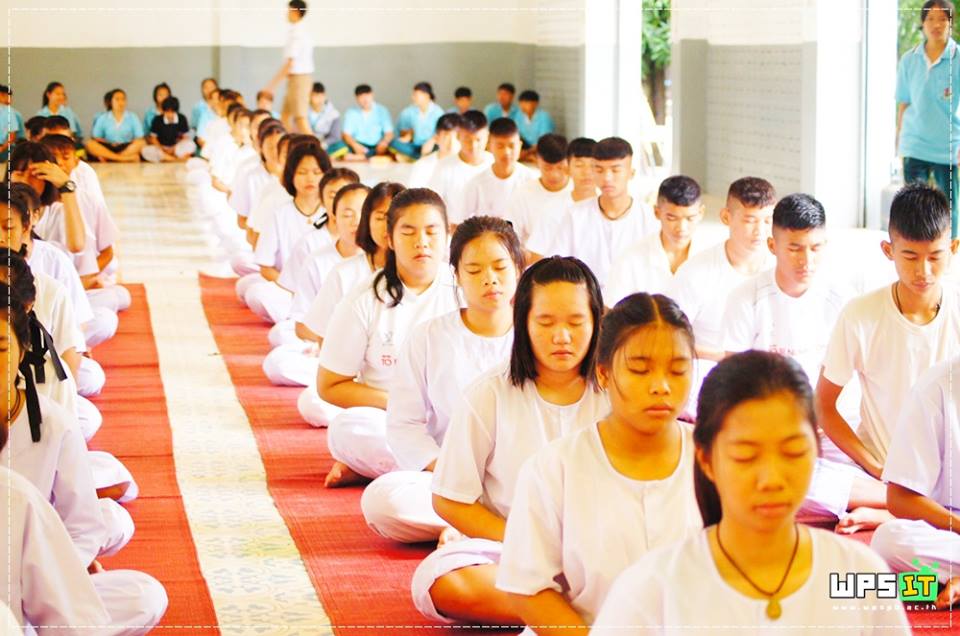 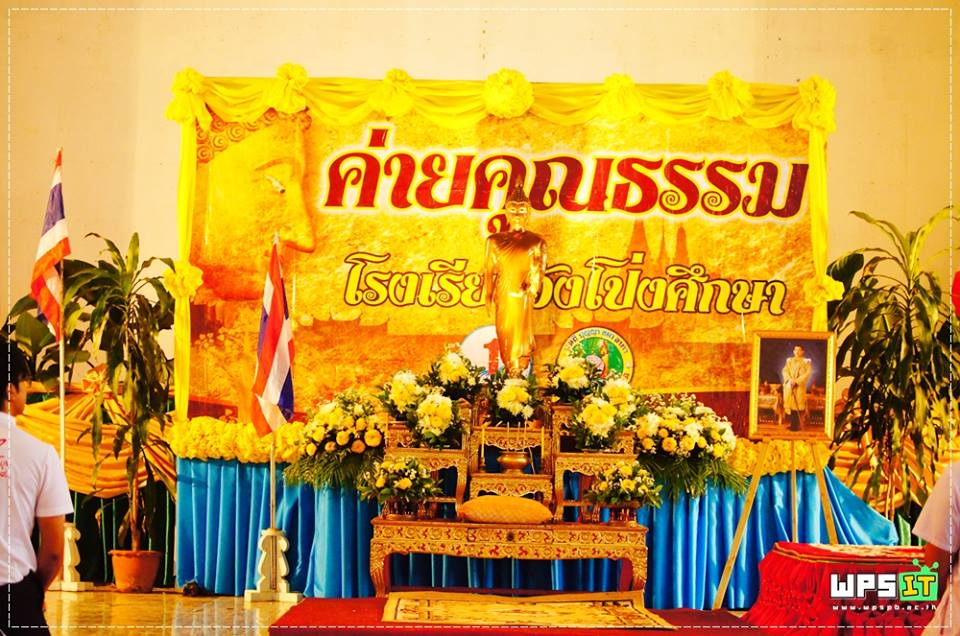 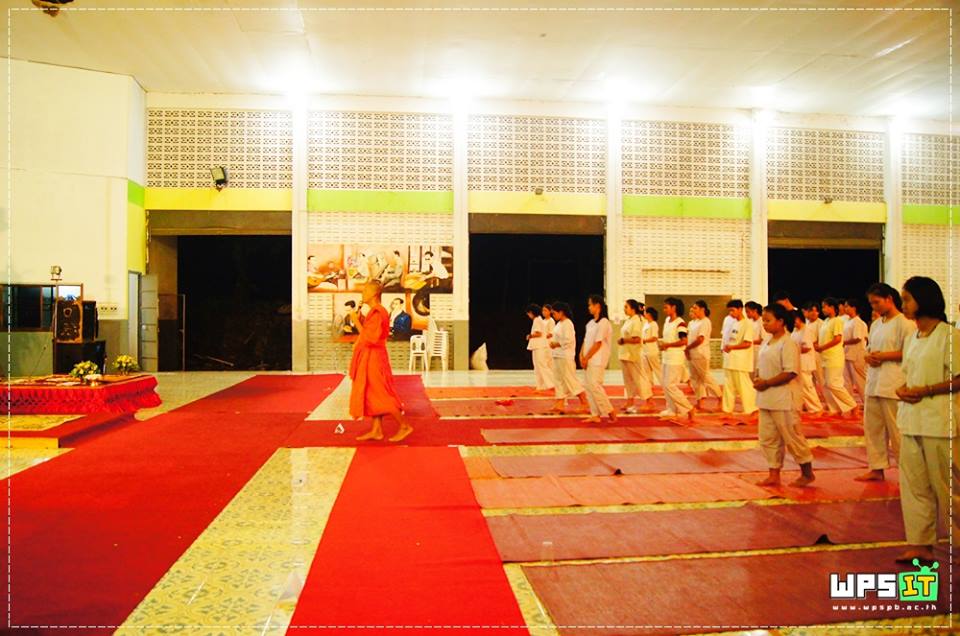 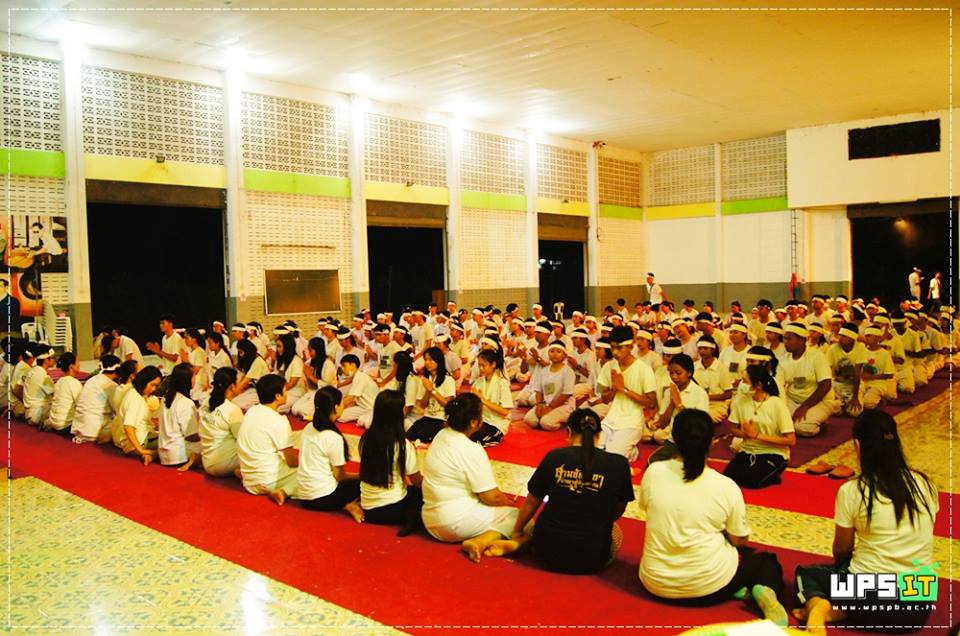 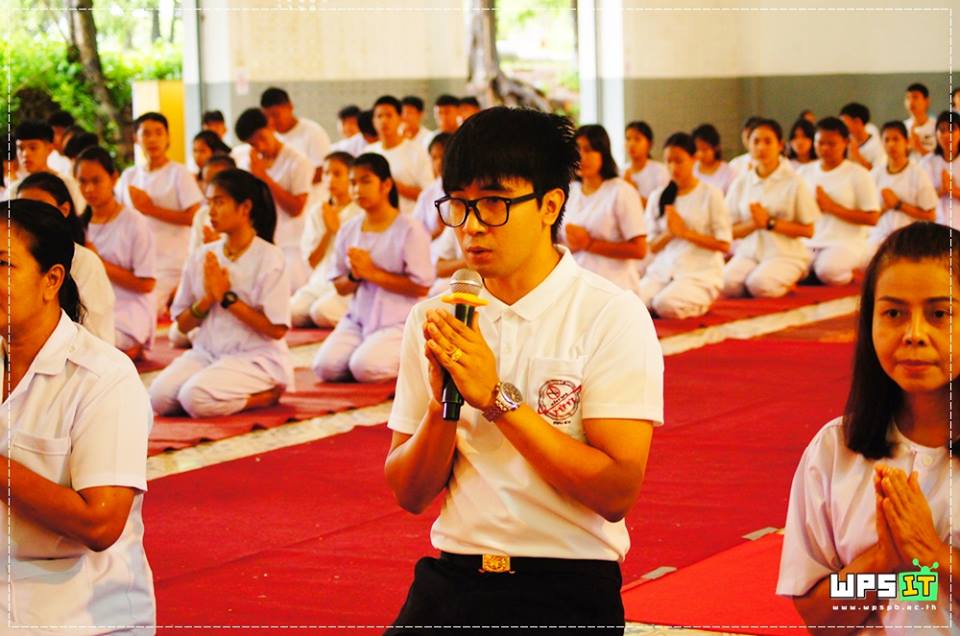 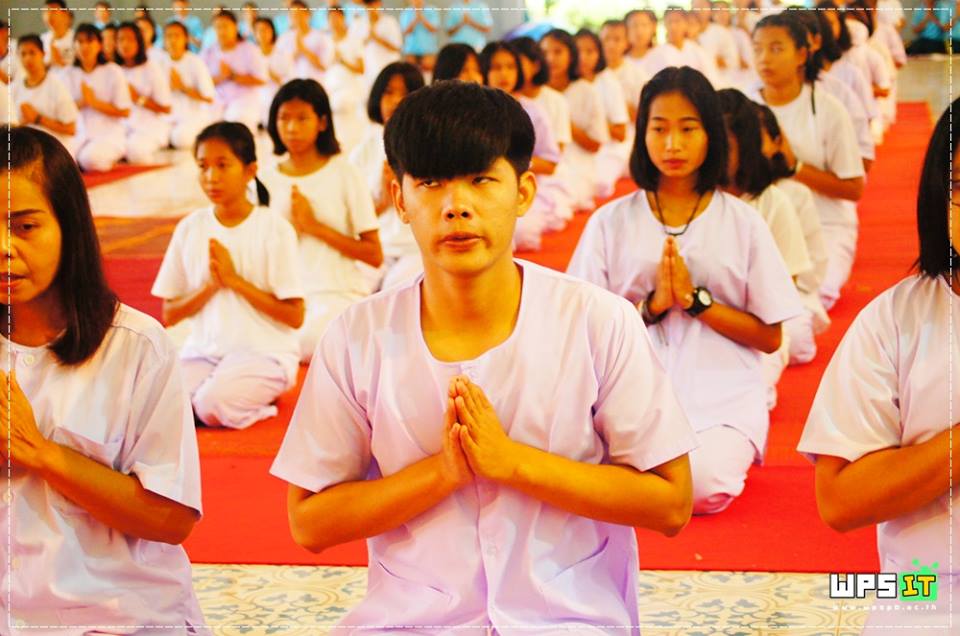 กิจกรรมเข้าค่ายคุณธรรม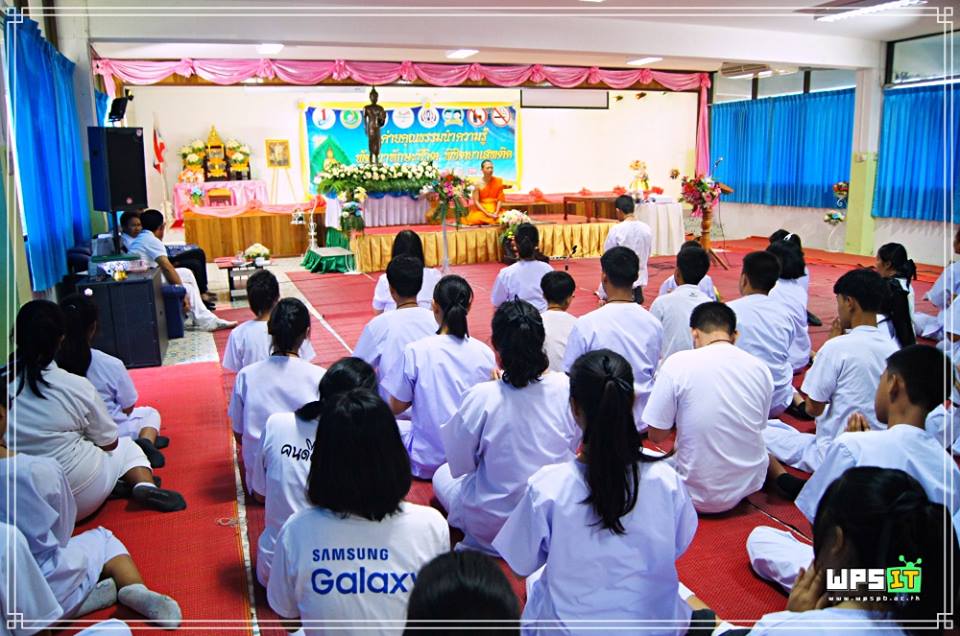 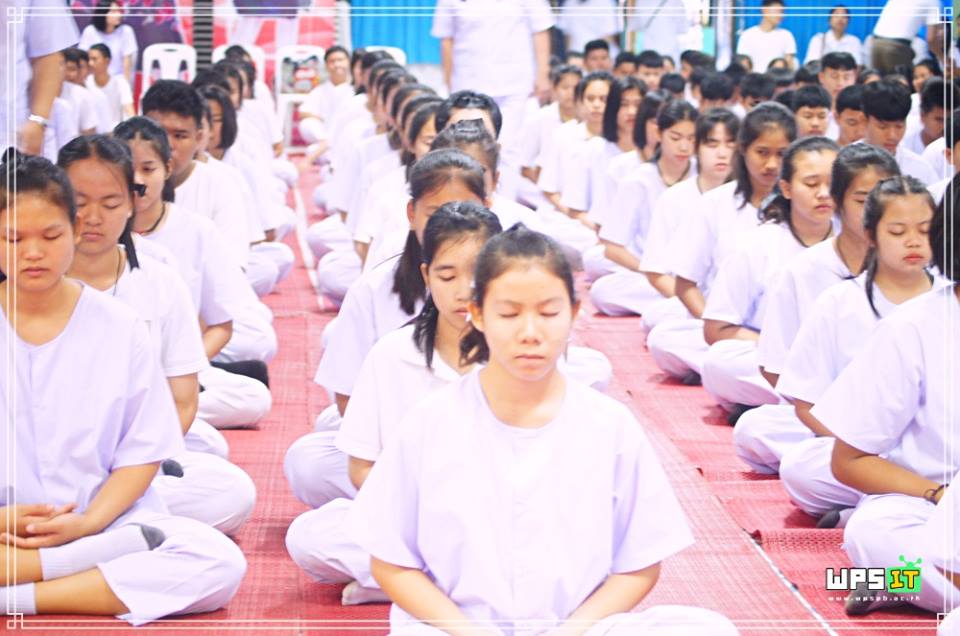 ฟังพระบรรยายธรรม  และเจริญสติกิจกรรมเข้าค่ายคุณธรรมนำความรู้ พัฒนาทักษะชีวิต พิชิตยาเสพติด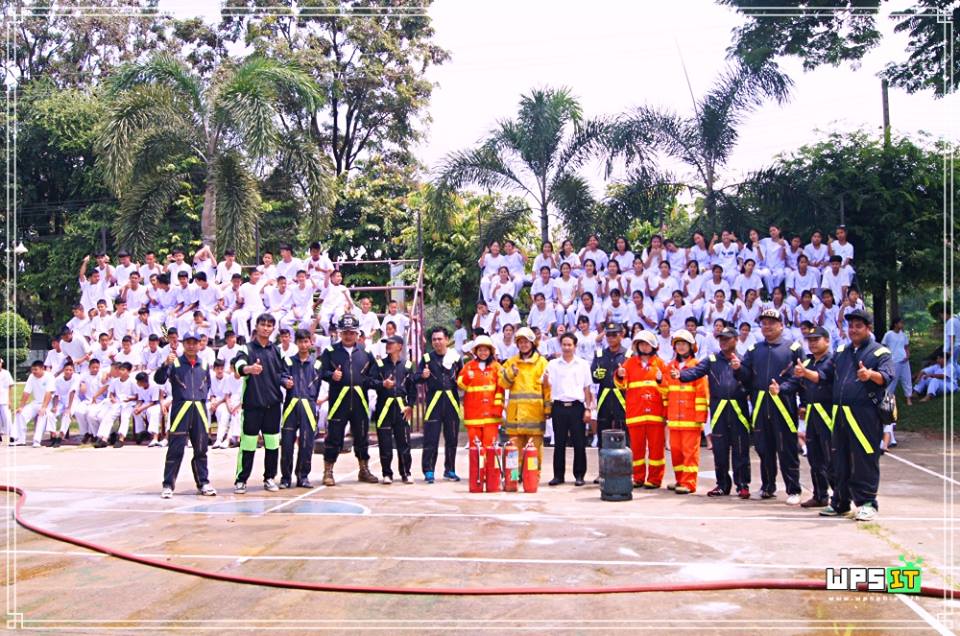 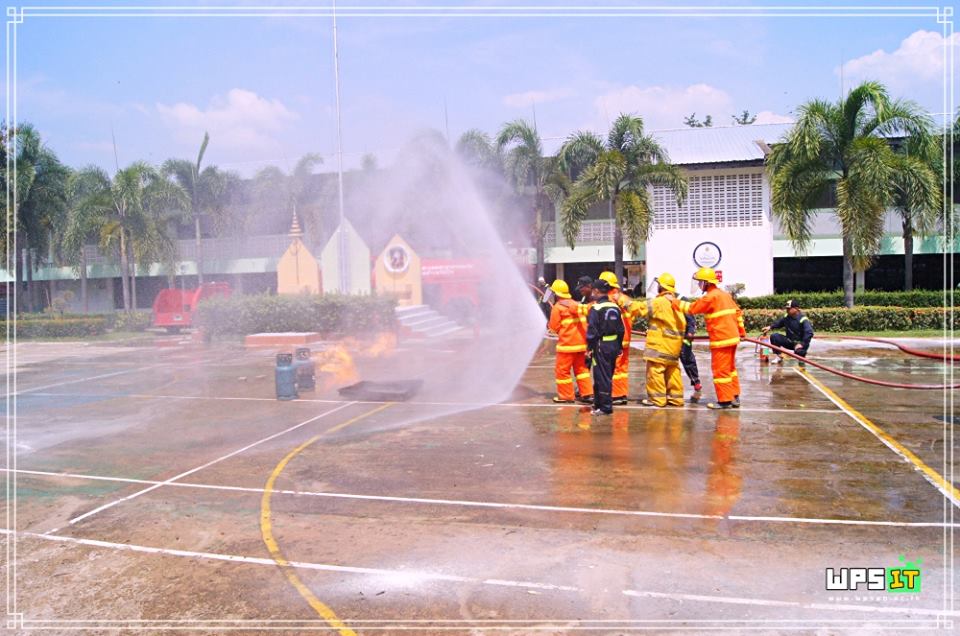 เทศบาลตำบลวังโป่งมาให้ความรู้เกี่ยวกับบรรเทาสาธารณภัยกิจกรรมเข้าค่ายคุณธรรมนำความรู้ พัฒนาทักษะชีวิต พิชิตยาเสพติด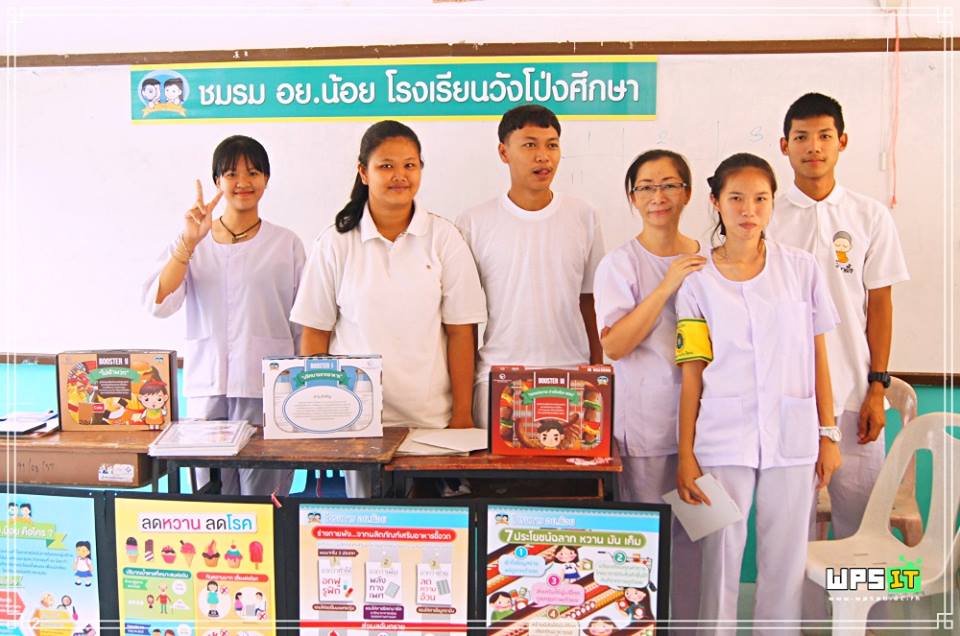 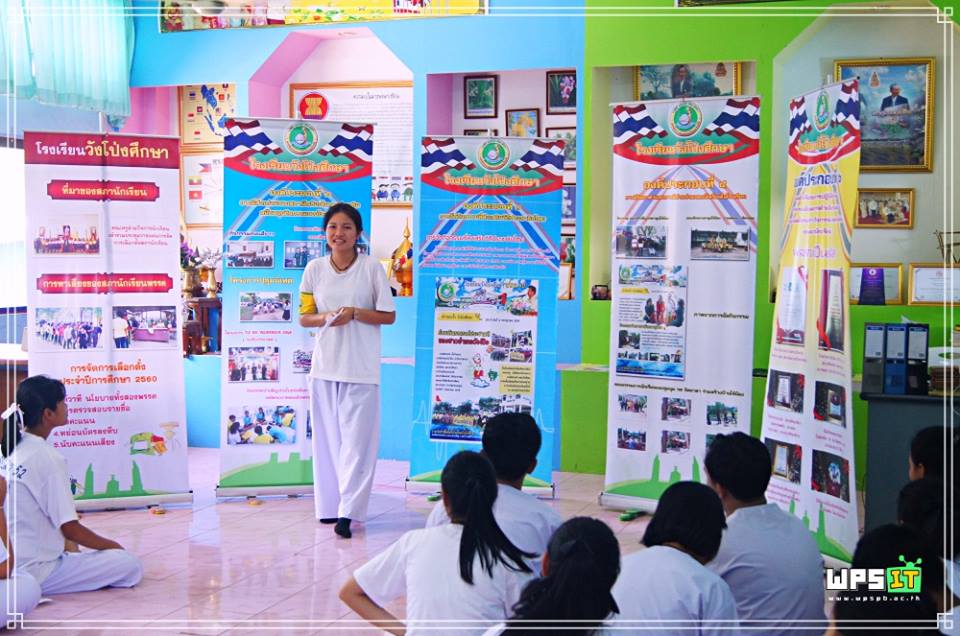 กิจกรรมสภาสีขาวโรงเรียนวังโป่งศึกษากิจกรรมเข้าค่ายคุณธรรมนำความรู้ พัฒนาทักษะชีวิต พิชิตยาเสพติด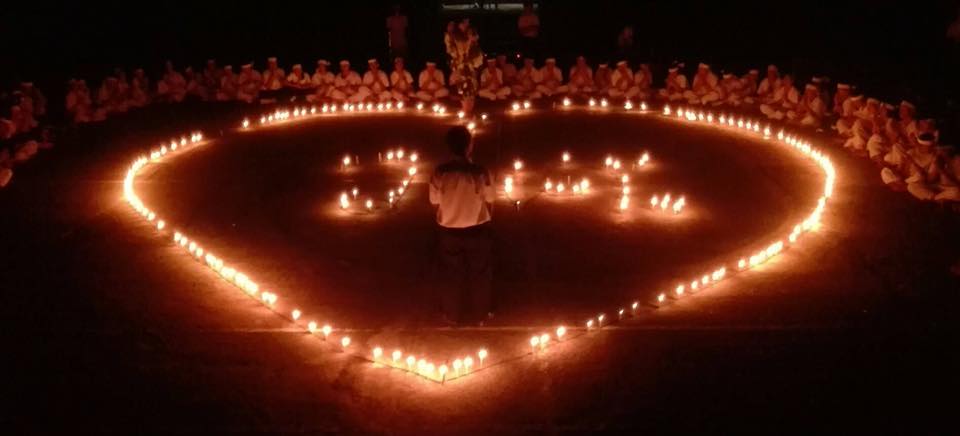 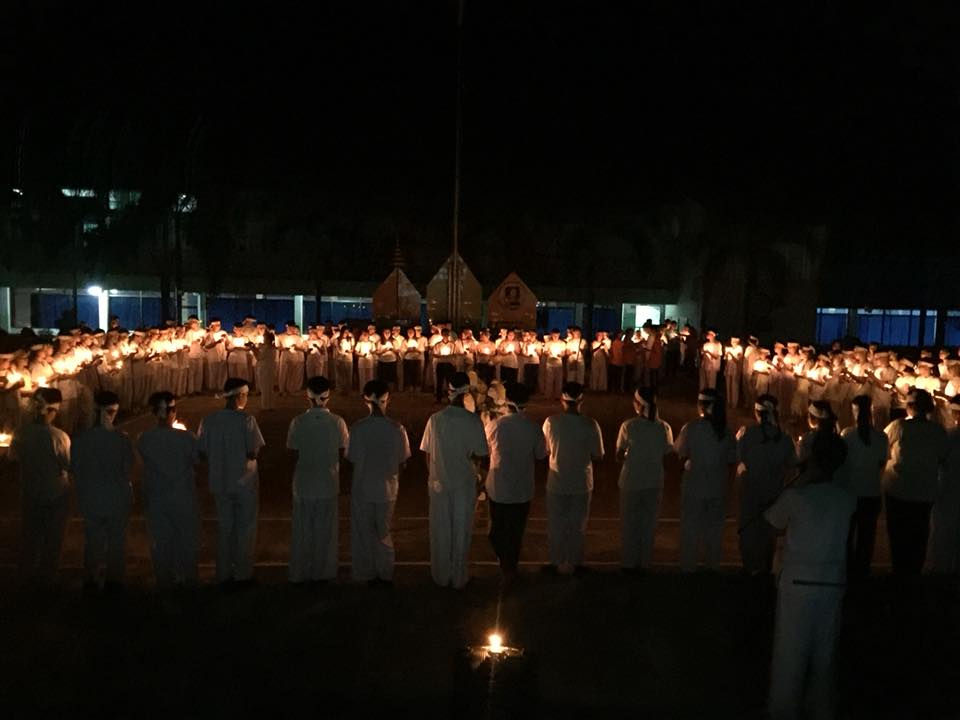 กิจกรรม รัก วศ.กิจกรรมเข้าค่ายคุณธรรมนำความรู้ พัฒนาทักษะชีวิต พิชิตยาเสพติด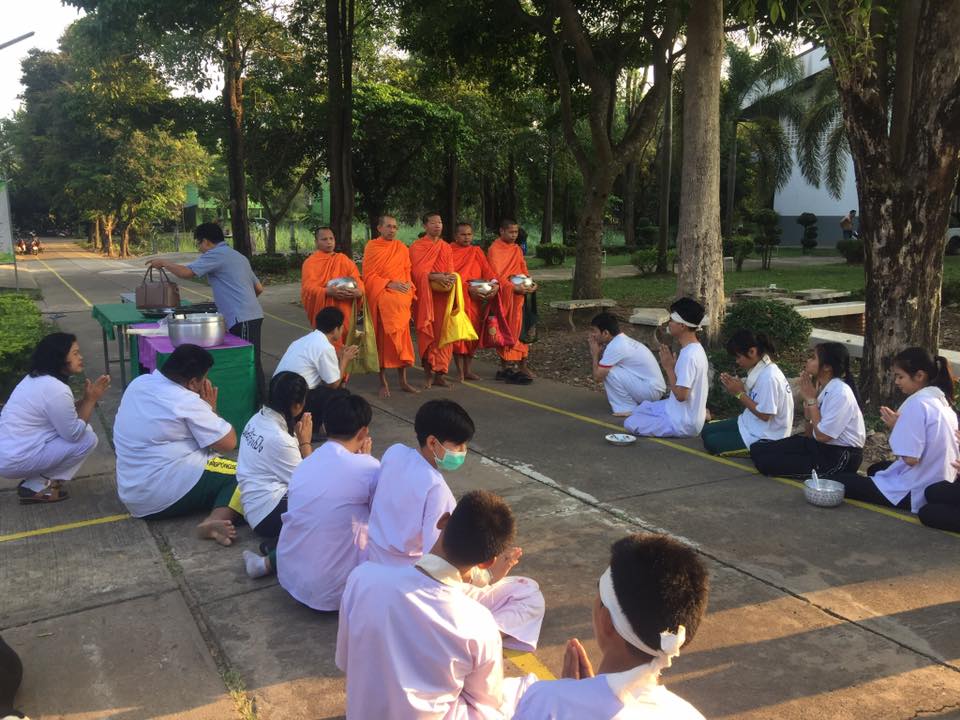 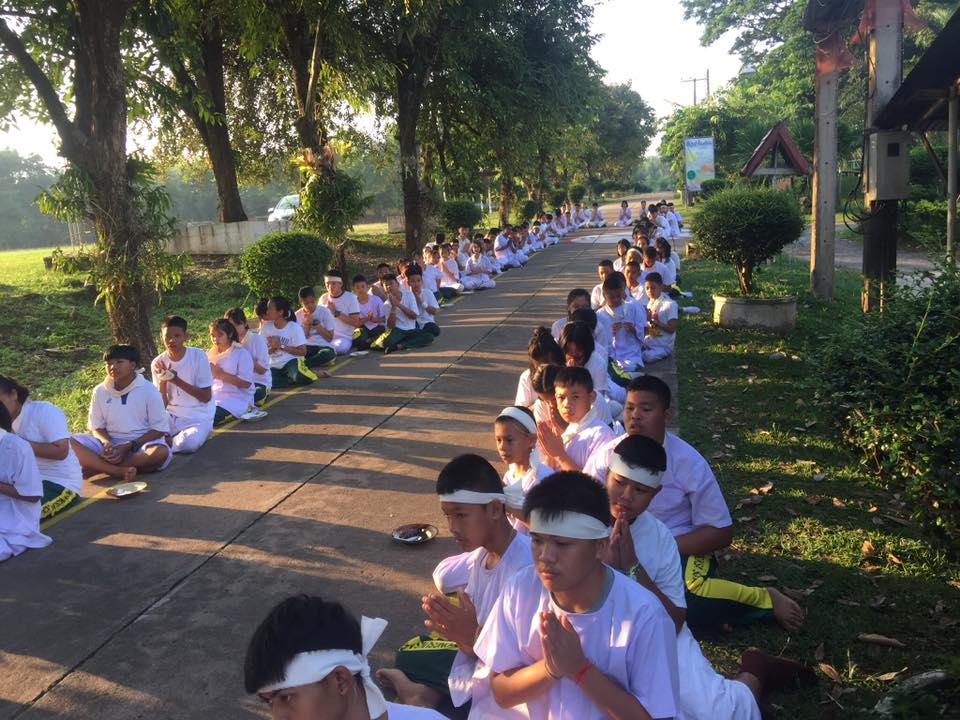 กิจกรรมใส่บาตรยามเช้า รับพรจากพระกิจกรรมเข้าค่ายคุณธรรมนำความรู้ พัฒนาทักษะชีวิต พิชิตยาเสพติด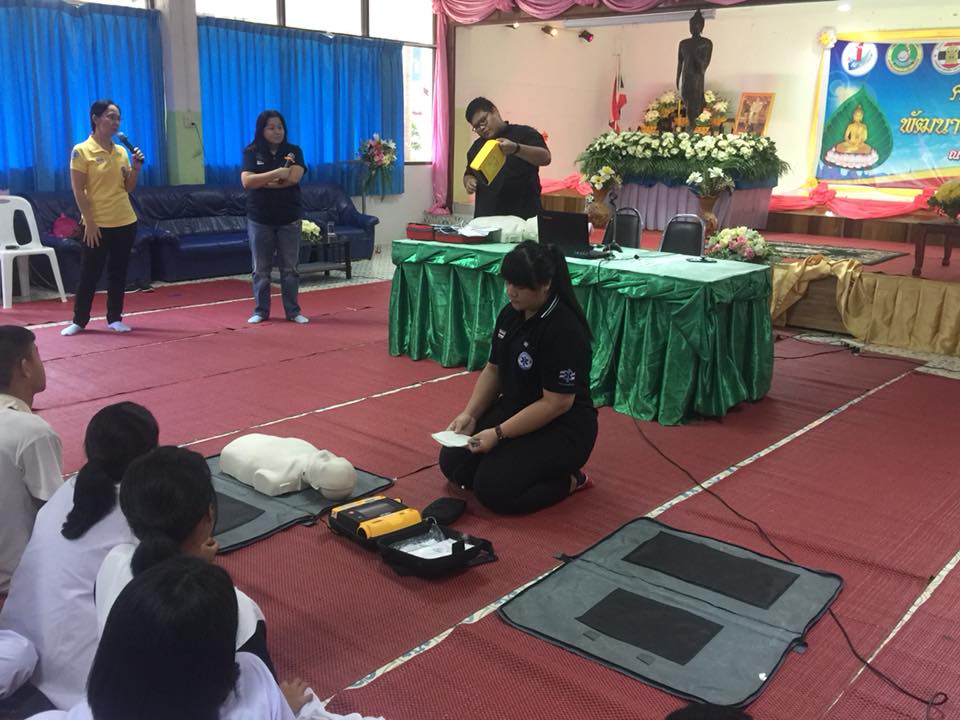 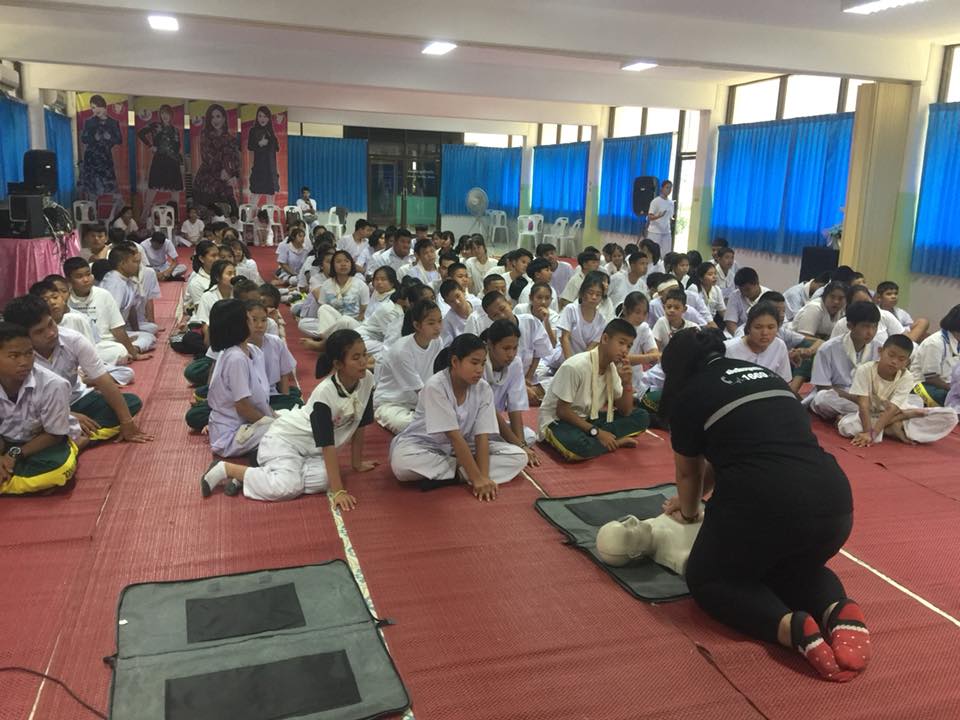 เรียนรู้การทำ CPR  จาก รพ.วังโป่งกิจกรรมเข้าค่ายคุณธรรมนำความรู้ พัฒนาทักษะชีวิต พิชิตยาเสพติด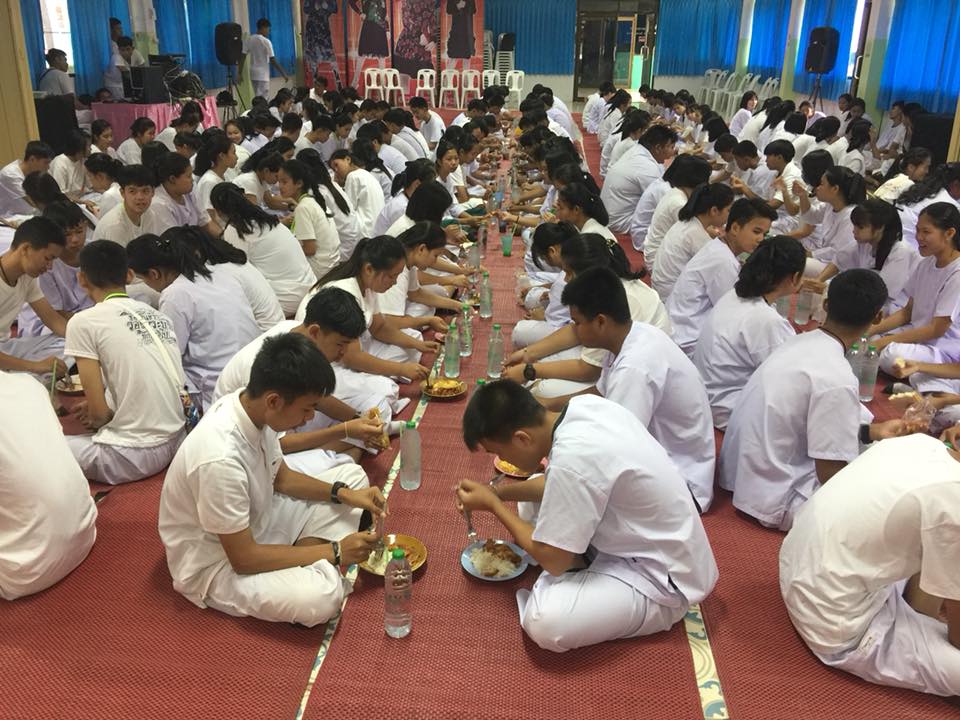 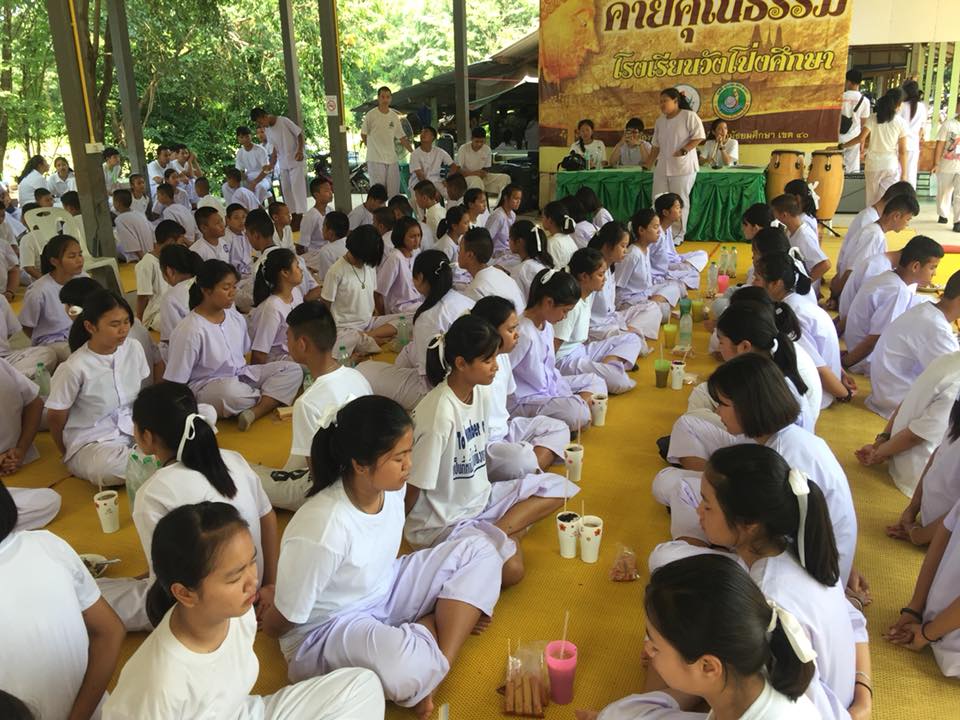 การรับประทานอาหารของ ค่ายคุณธรรมในแต่ละมื้อแบบสรุปการประเมินความพึงพอใจกิจกรรมเข้าค่ายคุณธรรมนำความรู้ พัฒนาทักษะชีวิต พิชิตยาเสพติดแบบประเมินโครงการ กิจกรรมเข้าค่ายคุณธรรมนำความรู้ พัฒนาทักษะชีวิต พิชิตยาเสพติดข้อเสนอแนะอื่น ๆ 		-ระยะเวลาในการจัดกิจกรรมแต่ละกิจกรรมควรเหมาะสมกว่านี้ขั้นตอนกิจกรรม/วิธีดำเนินการระยะเวลา(ว/ด/ป)ผู้รับผิดชอบครูที่ปรึกษา1.วางแผน   (Plan)1.  ประชุมวางแผนกิจกรรม 2.  เขียนกิจกรรมเสนอขออนุมัติ 3.  กำหนดหน้าที่รับผิดชอบ1-15กันยายน พ.ศ.2562นางสาวอรอนงค์นางสาวรดานายฐกฤต นางวิไลวรรณ น.ส.ศิศมาภรณ์2. ดำเนินการ      (Do)1. จัดทำคำสั่งแต่งตั้งคณะกรรมการดำเนินงาน2. ประชุมคณะกรรมการดำเนินงาน3. ดำเนินกิจกรรมตามกำหนด20-21กันยายน พ.ศ.2562นางสาวอริษานางสาวเพ็ญนภานายฐกฤต นางวิไลวรรณ น.ส.ศิศมาภรณ์3.ตรวจสอบ(Check)เช็คชื่อนักเรียนที่เข้าร่วมกิจกรรม20-21กันยายน พ.ศ.2562นางสาววรรณิสานางสาวนภัสกรนายฐกฤต นางวิไลวรรณ น.ส.ศิศมาภรณ์4.ประเมินผลและรายงานผล(Action)สรุปและรายงานผลโครงการ23 กันยายน พ.ศ.2562นายพีรพัฒน์นางสาวพนิตตานายฐกฤต นางวิไลวรรณ น.ส.ศิศมาภรณ์ข้อที่รายการประเมินระดับคุณภาพ : เฉลี่ยร้อยละระดับคุณภาพ : เฉลี่ยร้อยละระดับคุณภาพ : เฉลี่ยร้อยละระดับคุณภาพ : เฉลี่ยร้อยละระดับคุณภาพ : เฉลี่ยร้อยละข้อที่รายการประเมินมากที่สุดมากปานกลางน้อยน้อยที่สุดด้านการวางแผนจัดกิจกรรมตามโครงการด้านการวางแผนจัดกิจกรรมตามโครงการด้านการวางแผนจัดกิจกรรมตามโครงการด้านการวางแผนจัดกิจกรรมตามโครงการด้านการวางแผนจัดกิจกรรมตามโครงการด้านการวางแผนจัดกิจกรรมตามโครงการ1กิจกรรมในโครงการบรรลุวัตถุประสงค์9251.118044.4484.442ความเหมาะสมของสื่อ วัสดุ อุปกรณ์โสตทัศนูปกรณ์ 6536.117038.884556.253ความเหมาะสม ความสามารถของวิทยากร บุคลากรที่ดำเนินกิจกรรม8044.449050105.554ความเหมาะสมของสถานที่ที่จัดกิจกรรม72408044.441810105.555ระยะเวลาที่ใช้ในการดำเนินการจัดกิจกรรม9251.116033.332011.1184.446การมีส่วนร่วมในกิจกรรมของครู บุคลากรและนักเรียน15083.332011.11105.557ความรู้และประสบการณ์ที่ได้รับ90507038.88142.2263.33ด้านกิจกรรมตามวัตถุประสงค์ของโครงการ  ด้านกิจกรรมตามวัตถุประสงค์ของโครงการ  ด้านกิจกรรมตามวัตถุประสงค์ของโครงการ  ด้านกิจกรรมตามวัตถุประสงค์ของโครงการ  ด้านกิจกรรมตามวัตถุประสงค์ของโครงการ  ด้านกิจกรรมตามวัตถุประสงค์ของโครงการ  8นักเรียนมีคุณลักษณะที่พึงประสงค์ตามหลักสูตร15083.332011.1163.3342.229นักเรียนมีความเอื้ออาทรต่อผู้อื่น และกตัญญูกตเวทีต่อผู้มีพระคุณ16088.88126.6684.4410นักเรียนยอมรับความคิดเห็น และวัฒนธรรมที่แตกต่าง15083.332111.669511นักเรียนมีความตระหนัก รู้คุณค่า ร่วมอนุรักษ์ และพัฒนาสิ่งแวดล้อม16088.88105.55105.5512นักเรียนสามารถนำความรู้และประสบการณ์มาปรับใช้ในการดำเนินชีวิตประจำวันได้14077.772815.55126.66